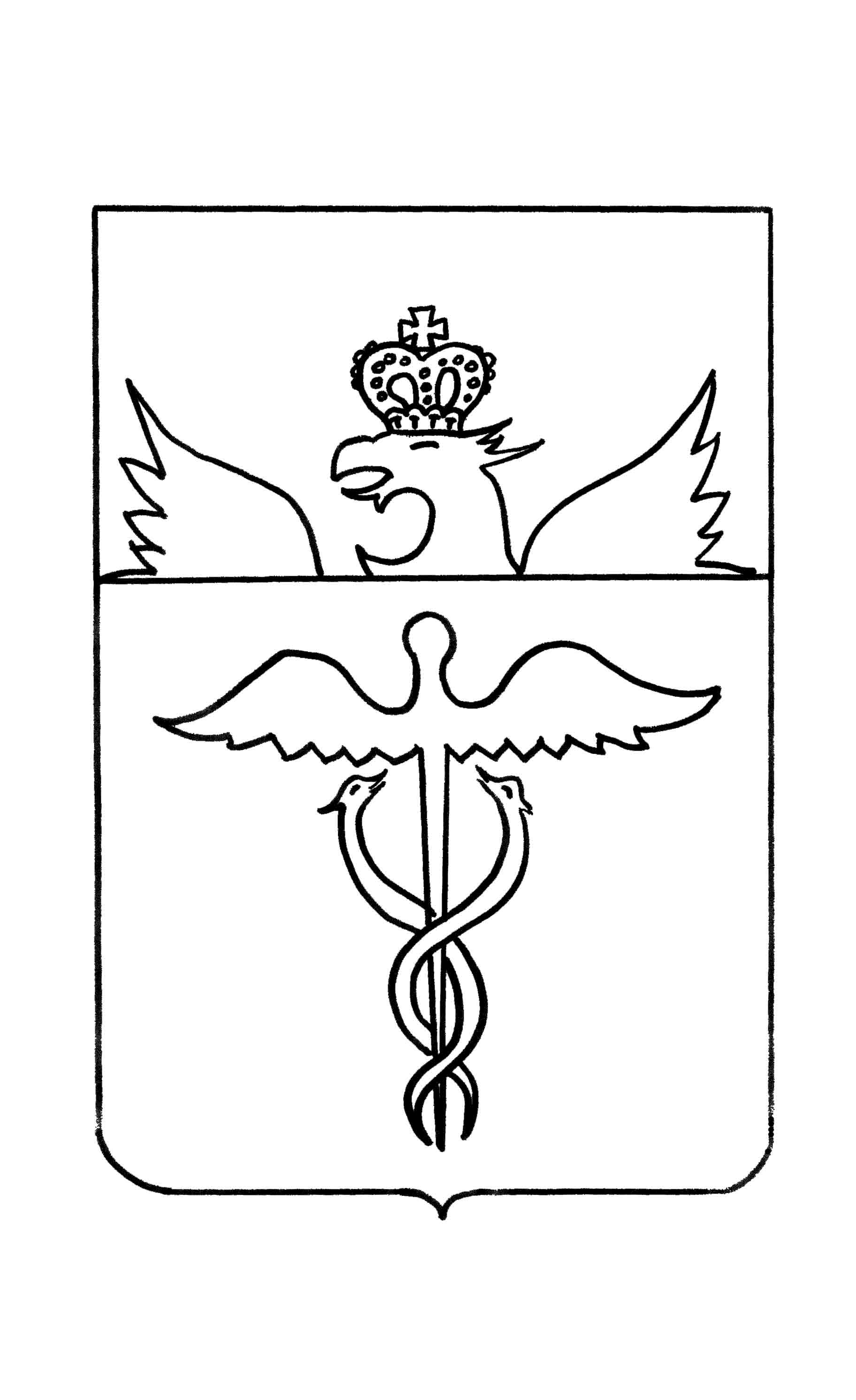 СОВЕТ  НАРОДНЫХ  ДЕПУТАТОВКлепоского СЕЛЬСКОГО  ПОСЕЛЕНИЯБУТУРЛИНОВСКОГО  МУНИЦИПАЛЬНОГО  РАЙОНАВОРОНЕЖСКОЙ  ОБЛАСТИ РЕШЕНИЕот 28.02.2020 г      № 223с. КлеповкаОб исполнении бюджета Клеповского сельского поселения за 2019 годВ соответствии с Бюджетным кодексом Российской Федерации, Федеральным законом от 06.10.2003 N 131-ФЗ "Об общих принципах организации местного самоуправления в Российской Федерации", Уставом Клеповского сельского поселения и  Положением о бюджетном процессе в Клеповском сельском поселении Бутурлиновского муниципального района Воронежской области, утвержденным  решением Совета народных депутатов Клеповского сельского поселения от 31.08.2015 г. № 262, Совет народных депутатов Клеповского сельского поселенияРЕШИЛ:1. Утвердить отчет об исполнении бюджета Клеповского сельского поселения за 2019 год по доходам в сумме 12 071,5 тыс. рублей, по расходам в сумме 13 805,3 тыс. рублей с превышением расходов над доходами (дефицит бюджета Клеповского сельского поселения) в сумме  1 733,8 тыс. рублей и со следующими показателями:по поступлению  доходов в бюджет Клеповского сельского поселения за 2019 год по кодам видов доходов, подвидов доходов согласно приложению 1 к настоящему решению Совета народных депутатов Клеповского сельского поселения Бутурлиновского муниципального района Воронежской области;по ведомственной структуре расходов  бюджета Клеповского сельского поселения за 2019 год согласно приложению 2 к настоящему решению Совета народных депутатов Клеповского сельского поселения Бутурлиновского муниципального района Воронежской области;по распределению бюджетных ассигнований по разделам, подразделам, целевым статьям (муниципальным программам Клеповского сельского поселения Бутурлиновского муниципального района Воронежской области), группам видов расходов классификации расходов бюджета Клеповского сельского поселения за 2019 год согласно приложению 3 к настоящему решению Совета народных депутатов Клеповского сельского поселения Бутурлиновского муниципального района Воронежской области;по источникам внутреннего финансирования дефицита бюджета Клеповского сельского поселения за 2019 год по кодам классификации источников финансирования дефицитов бюджетов согласно приложению 4 к настоящему решению Совета народных депутатов Клеповского сельского поселения Бутурлиновского муниципального района Воронежской области;по распределению бюджетных ассигнований по целевым статьям (муниципальным программам Клеповского сельского поселения), группам видов расходов, разделам, подразделам классификации расходов бюджета Клеповского сельского поселения за 2019 год согласно приложению 5 к настоящему решению Совета народных депутатов Клеповского сельского поселения Бутурлиновского муниципального района Воронежской области.       2. Обнародовать данное решение на территории Клеповского сельского поселения.  Глава Клеповского сельского поселения                                                              Ю.И. Подлесных           Приложение 1к решению Совета народных депутатов                    Клеповского сельского поселения                                                                                                       от 28.02.2020  года  № 223ПОСТУПЛЕНИЕ ДОХОДОВ БЮДЖЕТА КЛЕПОВСКОГО СЕЛЬСКОГО ПОСЕЛЕНИЯ БУТУРЛИНОВСКОГО МУНИЦИПАЛЬНОГО РАЙОНА ВОРОНЕЖСКОЙ ОБЛАСТИ ПО КОДАМ ВИДОВ ДОХОДОВ, ПОДВИДОВ ДОХОДОВ ЗА 2019 ГОД                                                                                                                                              (тыс. рублей)Приложение 2к решению Совета народных депутатов                    Клеповского сельского поселения                   от 28.02.2020 года  № 223Ведомственная структура расходов бюджета Клеповского сельского поселения за  2019 год Приложение3к решению Совета народных депутатов Клеповского сельского поселения                   от 28.02.2020 года  № 223Распределение бюджетных ассигнований по разделам, подразделам,целевым статьям (муниципальным программам Клеповского сельского поселения Бутурлиновского муниципального районаВоронежской области), группам видов расходов  классификациирасходов бюджета Клеповского сельского поселения за 2019 год Приложение 4к решению Совета народных депутатов Клеповского сельского поселения                   от 28.02.2020 года  № 223ИСТОЧНИКИ ВНУТРЕННЕГО ФИНАНСИРОВАНИЯ ДЕФИЦИТА БЮДЖЕТА КЛЕПОВСКОГО СЕЛЬСКОГО ПОСЕЛЕНИЯ ЗА 2019 ГОД                                                                                      (тыс. рублей)Приложение 5к решению Совета народных депутатов Клеповского сельского поселения   от 28.02.2020года  № 223Распределение бюджетных ассигнований по целевым статьям(муниципальным программам Клеповского сельского  поселения), группам видов расходов, разделам, подразделам  классификации расходов бюджета Клеповского сельского поселения за  2019  год Код бюджетной классификации Российской федерацииНаименование доходов Исполнено 2019 г тыс руб124000 8 50 00000 00 0000 000ВСЕГО12071,5000 1 00 00000 00 0000 000НАЛОГОВЫЕ И НЕНАЛОГОВЫЕ ДОХОДЫ2088,6000 1 01 00000 00 0000 000НАЛОГ НА ПРИБЫЛЬ, ДОХОДЫ73,3000 1 01 02000 01 0000 110Налог на доходы физических лиц73,3000 1 01 02010 01 0000 110Налог на доходы физических лиц с доходов, источником которых является налоговый агент, за исключением доходов, в отношении которых исчисление и уплата налога осуществляется в соответствии со статьями 227, 2271 и 228 Налогового кодекса Российской Федерации73,3000 105 00000 00 0000 000Налог на совокупный доход45,3000 105 03000 01 0000 110Единый сельскохозяйственный налог45,3000 105 03010 01 0000 110Единый сельскохозяйственный налог45,3000 1 06 00000 00 0000 000Налоги на имущество1877,1000 1 06  01000 00 0000 110Налог на имущество физических лиц117,2000 1 06  01030 10 0000 110Налог на имущество физических лиц, взимаемых по ставкам , применяемых к объектам налогообложения, расположенных в границах поселений117,2000 1 06 06000 00 0000 110Земельный налог1759,9000 1 06 06030 00 0000 110Земельный налог с организаций817,2000 1 06 06033 10 0000 110Земельный налог с организаций, обладающих земельным участком, расположенным  в границах сельских поселений.817,2000 1 06 06040 00 0000 110Земельный налог с физических лиц942,7000 1 06 06043 10 0000 110Земельный налог с физических лиц, обладающих земельным участком, расположенным  в границах сельских поселений.942,7000 1 08 00000 00 0000 110Государственная пошлина19,1000 1 08 04000 01 0000 110Государственная пошлина  за совершение нотариальных действий  (за исключением действий, совершаемых консульскими учреждениями  Российской Федерации)19,1000 1 08 04020 01 0000 110Государственная пошлина  за совершение нотариальных действий должностными лицами органов местного самоуправления, уполномоченными  в соответствии с законодательными актами  Российской Федерации на совершение  нотариальных действий. 19,1000 1 11 00000 00 0000 000Доходы от использования имущества, находящегося в государственной и муниципальной собственности48000 1 11 050000 00 0000 120Доходы, получаемые в виде арендной либо иной платы за передачу в возмездное пользование государственного и муниципального имущества (за исключением имущества бюджетных и автономных учреждений, а также  имущества государственных и муниципальных унитарных предприятий, в том числе казенных)48   1 11 05035 10 0000 120Доходы от сдачи в аренду имущества, находящегося в оперативном управлении органов управления сельских поселений и созданных ими учреждений (за исключением имущества  муниципальных бюджетных и автономных учреждений)481 13 00000 00 0000 00Доходы от оказания платных услуг и компенсации затрат государства91 13 01995 10 0000 130Доходы от оказания платных услуг и компенсации затрат государства9000 1 14 00000 00 0000 000Доходы от продажи материальных и нематериальных активов0000 1 14 02053 10 0000 41Доходы от реализации иного имущества, находящегося в собственности сельских поселений (за исключением имущества муниципальных бюджетных и автономных учреждений, а также имущества муниципальных унитарных предприятий, в том числе казенных), в части реализации основных средств по указанному имуществу0000 1 16 00000 00 0000 000Штрафы, санкции, возмещение ущерба3,4000 1 16 90000 00 000 140Прочие поступления от денежных взысканий (штрафов) и иных сумм в возмещение ущерба3,4000 1 16 90050 10 0000 140Прочие поступления от денежных взысканий (штрафов) и иных сумм в возмещение ущерба, зачисляемые в бюджеты сельских поселений3,4000 1 17 00000 00 0000 000ПРОЧИЕ НЕНАЛОГОВЫЕ ДОХОДЫ13,3000 1 17 05000 00 0000 180Прочие неналоговые доходы13,3000 1 17 05050 10 0000 180Прочие неналоговые доходы бюджетов поселений13,3000 2 00 00000 00 0000 000Безвозмездные поступления9982,9000 2 02 00000 00 0000 000Безвозмездные  поступления  от других бюджетов  бюджетной системы РФ9982,9000 2 02 10000 00 0000 150Дотации бюджетам субъектов Российской Федерации и муниципальных образований2684,6000 2 02 15001 00 0000 150Дотации на выравнивание бюджетной обеспеченности 671,0000 2 02 15001 10 0000 150Дотации бюджетам сельских поселений  на выравнивание      бюджетной обеспеченности671,0000 2 02 15002 00 0000 150Дотация бюджетам на поддержку мер по обеспечению сбалансированности бюджетов2013,6000 2 02 15002 10 0000 150Дотации бюджетам сельских поселений на поддержку мер по обеспечению сбалансированности бюджетов2013,6000 2 02 35118 00 0000 150Субвенции бюджетам субъектов Российской Федерации и муниципальных образований78,8000 2 02 35118 10 0000 150Субвенции бюджетам сельских поселений  на осуществление первичного  воинского учета на территориях, где отсутствуют военные комиссариаты78,80002 02 29999 10 0000 150Прочие субсидии бюджетам сельских поселений0000 2 02 49999 00 0000 150 Прочие межбюджетные трансферты, передаваемые бюджетам5119,5000 2 02 49999 10 0000 150Прочие межбюджетные трансферты, передаваемые бюджетам сельских поселений5119,5000 2 02 45160 00 0000 150Межбюджетные трансферты, передаваемые бюджетам для компенсации дополнительных расходов, возникших в результате решений, принятых органами власти другого уровня16,3000 2 02 45160 10 0000 150Межбюджетные трансферты, передаваемые бюджетам сельских поселений для компенсации дополнительных расходов, возникших в результате решений, принятых органами власти другого уровня16,3000 2 02 40014 00 0000 150Межбюджетные трансферты, передаваемые бюджетам муниципальных образований на осуществление части полномочий по решению вопросов местного значения в соответствии с заключенными соглашениями2083,7000 2 02 40014 10 0000 150Межбюджетные трансферты, передаваемые бюджетам сельских поселений из бюджетов муниципальных районов на осуществление части полномочий по решению вопросов местного значения в соответствии с заключенными соглашениями2083,7НаименованиеГРБСРзПРЦСРВР Исполнено (тыс. рублей) 2019 г1234567ВСЕГО13805,3Администрация Клеповского сельского поселения Бутурлиновского муниципального района Воронежской области9145484,4Общегосударственные вопросы914012248,7Функционирование высшего должностного лица субъекта Российской Федерации и муниципального образования9140102684,4 Муниципальная программа Клеповского сельского поселения Бутурлиновского муниципального района Воронежской области «Муниципальное управление  Клеповского сельского поселения Бутурлиновского муниципального района Воронежской области» 914010285 0 00 00000684,4 Подпрограмма «Обеспечение реализации муниципальной программы "  914010285 3 00 00000684,4Основное мероприятие "Финансовое  обеспечение деятельности главы Клеповского сельского поселения"914010285 3 01 00000684,4Расходы на обеспечение деятельности главы Клеповского сельского поселения(Расходы на выплаты персоналу в целях обеспечения выполнения функций муниципальными органами)914010285 3 01 92020100684,4Функционирование правительства Российской Федерации, высших исполнительных органов государственной власти субъектов Российской Федерации, местных администраций91401041547,2 Муниципальная программа Клеповского сельского поселения Бутурлиновского муниципального района Воронежской области «Муниципальное управление Клеповского сельского поселения Бутурлиновского муниципального района Воронежской области» 914010485 0 00 000001547,2 Подпрограмма «Обеспечение реализации муниципальной программы"  914010485 3 00 000001547,2Основное мероприятие "Финансовое обеспечение функций органов местного самоуправления"914010485 3 02 000001547,2Расходы на обеспечение функций  органов местного самоуправления(Расходы на выплаты персоналу в целях обеспечения выполнения функций муниципальными органами)914010485 3 02 92010100802,3Расходы на обеспечение функций  органов местного самоуправления  (Закупка товаров, работ и услуг для муниципальных нужд)914010485 3 02 92010200737,7Расходы на обеспечение функций  органов местного самоуправления (Иные бюджетные ассигнования)914010485 3 02 920108007,2Обеспечение проведения выборов9140107Муниципальная программа Клеповского сельского поселения Бутурлиновского муниципального района Воронежской области «Муниципальное управление  Клеповского сельского поселения Бутурлиновского муниципального района Воронежской области»9140107 85 0 00 0000Подпрограмма «Управление муниципальными финансами»914010785 1 00 00000Основное мероприятие «Финансовое обеспечение проведения выборов»914010785 1 03 00000Проведение выборов в Совет народных депутатов Клеповского сельского поселения и главы Клеповского сельского поселения914010785 1 03 90110880Резервный фонд 9140111 Муниципальная программа Клеповского сельского поселения Бутурлиновского муниципального района Воронежской области «Муниципальное управление  Клеповского сельского поселения Бутурлиновского муниципального района Воронежской области» 914011185 0 00 00000 Подпрограмма «Управление муниципальными финансами» 914011185 1 00 00000Основное мероприятие "Резервный фонд администрации Клеповского сельского поселения" 914011185 1 01 00000Резервный фонд администрации Клеповского сельского поселения Бутурлиновского муниципального района Воронежской области  (Иные бюджетные ассигнования)914011185 1 01 20540870Другие общегосударственные вопросы914011317,0Муниципальная программа Клеповского сельского поселения Бутурлиновского муниципального района Воронежской области «Муниципальное управление  Клеповского сельского поселения Бутурлиновского муниципального района Воронежской области»914011385 0 00 0000017,0Подпрограмма «Управление муниципальными финансами»914011385 1 00 0000017,0Основное мероприятие «Проведение оценки рыночной стоимости объектов муниципального имущества»914011385 1 04 0000017,0Выполнение других расходных обязательств (Закупка товаров, работ и услуг для муниципальных нужд)914011385 1 04 9020020017,0Национальная оборона9140278,8Мобилизационная и вневойсковая подготовка914020378,8 Муниципальная программа Клеповского сельского поселения Бутурлиновского муниципального района Воронежской области «Муниципальное управление Клеповского сельского поселения Бутурлиновского муниципального района Воронежской области» 914020385 0 00 0000078,8Подпрограмма «Организация первичного воинского учета на территории Клеповского сельского поселения» 914020385 2 00 0000078,8Основное мероприятие "Осуществление первичного воинского учета на территориях, где отсутствуют военные комиссариаты"914020385 2 01 0000078,8Расходы на осуществление первичного воинского учета на территориях, где отсутствуют военные комиссариаты"(Расходы на выплаты персоналу в целях обеспечения выполнения функций муниципальными органами)914020385 2 01 5118010071,8Расходы на осуществление первичного воинского учета на территориях, где отсутствуют военные комиссариаты"   (Закупка товаров, работ и услуг для муниципальных нужд)914020385 2 01 511802007Расходы на осуществление первичного воинского учета на территориях, где отсутствуют военные комиссариаты"   (Иные выплаты персоналу государственных (муниципальных) органов за исключением фонда оплаты труда)914020385 2 01 511801000,Национальная безопасность и правоохранительная деятельность91403156,9Обеспечение пожарной безопасности9140310156,9Муниципальная программа Клеповского сельского поселения Бутурлиновского муниципального района Воронежской области «Социально- экономическое развитие  Клеповского сельского поселения Бутурлиновского муниципального района Воронежской области» 914031084 0 00 00000156,9Подпрограмма «Предупреждение и ликвидация последствий чрезвычайных ситуаций и стихийных бедствий,  обеспечение первичных мер пожарной безопасности  на территории Клеповского сельского поселения, развитие национальной экономики» 914031084 1 00 00000156,9Основное мероприятие «Обеспечение первичных мер пожарной безопасности"914031084 1 03 00000156,9Мероприятия в сфере защиты населения от чрезвычайных ситуаций и пожаров(Закупка товаров, работ и услуг для муниципальных нужд)914031084 1 03 91430200140,6Мероприятия в сфере защиты населения от чрезвычайных ситуаций и пожаров(Закупка товаров, работ и услуг для муниципальных нужд) за счет средств областного бюджета914031084 1 03 7143020016,3Национальная экономика914041873,1Общеэкономические вопросы914040122,4Муниципальная программа Клеповского сельского поселения Бутурлиновского муниципального района Воронежской области «Социально-экономическое развитие Клеповского сельского поселения Бутурлиновского муниципального района Воронежской области»914040184 0 00 0000022,4Подпрограмма «Предупреждение и ликвидация последствий чрезвычайных ситуаций и стихийных бедствий,  обеспечение первичных мер пожарной безопасности  на территории Клеповского сельского поселения, развитие национальной экономики»914040184 1 00 0000022,4Основное мероприятие «Организация проведения оплачиваемых общественных работ»914040184 1 05 0000022,4Расходы бюджета поселения на организацию проведения оплачиваемых общественных работ(Закупка товаров, работ и услуг для муниципальных нужд)914040184 1 05 984302005,2Расходы  за счет иных межбюджетных трансфертов из областного  бюджета на организацию проведения оплачиваемых общественных работ914040184 1 05 7843020017,2Дорожное хозяйство (Дорожный фонд)91404091850,7 Муниципальная программа Клеповского сельского поселения Бутурлиновского муниципального района Воронежской области «Социально-экономическое развитие Клеповского сельского поселения Бутурлиновского муниципального района Воронежской области» 914040984 0 00 000001850,7Подпрограмма «Дорожное хозяйство Клеповского сельского поселения»914040984 4 00 000001850,7Основное мероприятие «Развитие сети автомобильных дорог общего пользования Клеповского сельского поселения»914040984 4 01 000001850,7Мероприятия по развитию сети автомобильных дорог общего пользования Клеповского сельского поселения (Закупка товаров, работ и услуг для муниципальных нужд)914040984 4 01 9129022001850,7Другие вопросы в области национальной экономики9140412Муниципальная программа Клеповского сельского поселения Бутурлиновского муниципального района Воронежской области «Социально-экономическое развитие Клеповского сельского поселения Бутурлиновского муниципального района Воронежской области»914041284 0 00 00000Подпрограмма «Предупреждение и ликвидация последствий чрезвычайных ситуаций и стихийных бедствий,  обеспечение первичных мер пожарной безопасности  на территории Клеповского сельского поселения, развитие национальной экономики»914041284 1 00 00000Основное мероприятие «Развитие градостроительной деятельности»914041284 1 04 00000Расходы бюджета  на  мероприятия по развитию градостроительной деятельности914041284 1 04 98460200Жилищно-коммунальное хозяйство91405754,5Благоустройство9140503754,5Муниципальная программа Клеповского сельского поселения Бутурлиновского муниципального района Воронежской области «Социально-экономическое развитие  Клеповского сельского поселения Бутурлиновского муниципального района Воронежской области» 914050384 0 00 00000754,5Подпрограмма «Организация благоустройства в границах  территории Клеповского сельского поселения»914050384 2 00  00000754,5Основное мероприятие «Организация уличного освещения»914050384 2 01 00000521,6Расходы на уличное освещение Клеповского сельского поселения(Закупка товаров, работ и услуг для муниципальных нужд)914050384 2 01 90010200455,4Расходы на уличное освещение за счет субсидии из областного бюджета(Закупка товаров, работ и услуг для муниципальных нужд)914050384 2 01 S867020066,2Основное мероприятие «Озеленение  сельского поселения»914050384 2 03 00000Расходы на организацию озеленения территории Клеповского сельского поселения (Закупка товаров, работ и услуг для муниципальных нужд)914050384 2 03 90030200Основное мероприятие «Организация и содержание мест захоронения Клеповского сельского поселения»914050384 2 04 0000051,1Расходы на организацию и содержание мест захоронения  Клеповского сельского поселения » (Закупка товаров, работ и услуг для муниципальных нужд)914050384 2 04 9004020051,1Основное мероприятие «Мероприятия по благоустройству Клеповского сельского поселения»914050384 2 05 00000181,8Расходы на  мероприятия по благоустройству  территории поселения, организации и вывозу мусора, содержанию парков, детских площадок » (Закупка товаров, работ и услуг для муниципальных нужд)914050384 2 05 90050200181,8Расходы на  мероприятия по благоустройству  территории поселения, организации и вывозу мусора, содержанию парков, детских площадок » (Закупка товаров, работ и услуг для муниципальных нужд)за счет субсидии из областного бюджета914050384 2 05 S8070200Здравоохранение9140914,8Санитарно-эпидемиологическое благополучие914090714,8Муниципальная программа Клеповского сельского поселения Бутурлиновского муниципального района Воронежской области «Социально-экономическое развитие  Клеповского сельского поселения Бутурлиновского муниципального района Воронежской области»914090784 0 00 0000014,8Подпрограмма «Реализация мероприятий по санитарно-эпидемиологическому благополучию на территории Клеповского сельского поселения»914090784 5 00 0000014,8Основное мероприятие «Санитарно-эпидемиологическое благополучие на территории Клеповского сельского поселения»914090784 5 01 0000014,8Расходы на санитарно-эпидемиологическое благополучие914090784 5 01 9020020014,8Социальная политика91410324Пенсионное обеспечение 9141001324Муниципальная программа Клеповского сельского поселения Бутурлиновского муниципального района Воронежской области «Социально-экономическое развитие  Клеповского сельского поселения Бутурлиновского муниципального района Воронежской области» 914100184 0 00 00000324Подпрограмма «Социальная политика Клеповского сельского поселения» 914100184 3 00 00000324Основное мероприятие «Пенсионное обеспечение муниципальных служащих»914100184 3 01 00000324Доплаты к пенсиям за выслугу лет лицам, замещавшим муниципальные должности и должности муниципальной службы в органах местного самоуправления Клеповского сельского поселения  (социальное обеспечение и иные выплаты населению)914100184 3 01 90470300324Муниципальное казенное учреждение культуры «Социально-культурный центр «Лира»»9148321Культура, кинематография914088321Культура91408018321Муниципальная программа «Развитие культуры» 914080111 0 00 000008321Подпрограмма «Содержание МКУК «СКЦ «Лира»»914080111 1 00 000008321Основное мероприятие"Расходы на обеспечение деятельности (оказание услуг) муниципальных учреждений"914080111 1 01 000008088Расходы на обеспечение деятельности (оказание услуг) муниципальных учреждений  (Расходы на выплаты персоналу в целях обеспечения выполнения функций казенными учреждениями)914080111 1 01 00590100860,2Расходы на обеспечение деятельности (оказание услуг) муниципальных учреждений «(Закупка товаров, работ и услуг для муниципальных нужд)914080111 1 01 00590200771,5Расходы бюджета сельского поселения на обеспечение развития и укрепления материально-технической базы домов культуры в населенных пунктах с числом жителей до 50 тысяч человек за счет средств местного бюджета (Закупка товаров, работ и услуг для муниципальных нужд)914080111 1 01 946702001194,1Расходы бюджета сельского поселения на обеспечение развития и укрепления материально-технической базы домов культуры в населенных пунктах с числом жителей до 50 тысяч человек (Закупка товаров, работ и услуг для муниципальных нужд)914080111 1 01 L46702005140,7Расходы бюджета сельского поселения на государственную  поддержку муниципальных учреждений культуры, находящихся на территории сельских поселений (Закупка товаров, работ и услуг для муниципальных нужд)914080111 1 01 L5190200119,4Расходы бюджета сельского поселения на софинансирование расходов на государственную поддержку муниципальных учреждений культуры, находящихся на территории сельских поселений (иные межбюджетные трансферты)914080111 1 01 L5190500Расходы на обеспечение деятельности (оказание услуг) муниципальных учреждений "(Иные бюджетные ассигнования)914080111 1 01 005908002,1Подпрограмма «Развитие библиотечного дела»914080111 2 00 00000233Основное мероприятие"Организация библиотечного обслуживания"914080111 2 01 00000233Выполнение других расходных обязательств (Расходы на выплаты персоналу в целях обеспечения выполнения функций казенных учреждений)914080111 2 01 90200 100233Обслуживание государственного и мунмиципального долга91413010,3Муниципальная программа Клеповского сельского поселения Бутурлиновского муниципального района Воронежской области «Муниципальное управление Клеповского сельского поселения Бутурлиновского муниципального района Воронежской области»914130185 0 00 000000,3Подпрограмма «Управление муниципальными финансами»914130185 1 00 000000,3Основное мероприятие «Обслуживание государственного муниципального долга»914130185 1 02 000000,3Расходы на обслуживание государственного муниципального долга914130185 1 02 278807300,3Прочие межбюджетные трансферты общего характера914140333,3Муниципальная программа Клеповского сельского поселения Бутурлиновского муниципального района Воронежской области «Муниципальное управление Клеповского сельского поселения Бутурлиновского муниципального района Воронежской области»914140385 0 00 0000033,3Подпрограмма «Обеспечение реализации муниципальной программы"  914140385 3 00 0000033,3Основное мероприятие "Финансовое обеспечение функций органов местного самоуправления"914140385 3 02 0000033,3Расходы на обеспечение функций органов местного самоуправления (межбюджетные трансферты)914140384 3 02 9020050028,4Муниципальная программа Клеповского сельского поселения Бутурлиновского муниципального района Воронежской области «Социально- экономическое развитие  Клеповского сельского поселения Бутурлиновского муниципального района Воронежской области»914140384 0 00 0000028,4Подпрограмма «Предупреждение и ликвидация последствий чрезвычайных ситуаций и стихийных бедствий, обеспечение первичных мер пожарной безопасности  на территории Клеповского сельского поселения, развитие национальной экономики»914140384 1 00 000003,6Основное мероприятие «Развитие градостроительной деятельности»914140384 1 04 000003,6Расходы на осуществление полномочий по градостроительной деятельности914140384 1 04 902005003,6Подпрограмма «Организация благоустройства в границах  территории Клеповского сельского поселения»914140384 2 00 000001,3Основное мероприятие «передача полномочий по осуществлению муниципального жилищного контроля»914140384 2 09 000001,3Расходы на осуществление полномочий по муниципальному жилищному контролю914140384 2 09 902005001,3НаименованиеРзПРЦСРВРИсполнено тыс рубНаименованиеРзПРЦСРВР2019 г123456ВСЕГО13805,3Общегосударственные вопросы012248,7Функционирование высшего должностного лица субъекта Российской Федерации и муниципального образования0102684,4 Муниципальная программа Клеповского сельского поселения Бутурлиновского муниципального района Воронежской области «Муниципальное управление Клеповского сельского поселения Бутурлиновского муниципального района Воронежской области» 010285 0 00 00000684,4 Подпрограмма «Обеспечение реализации муниципальной программы»  01 0285 3 00 00000684,4Основное мероприятие «Финансовое обеспечение функций органов местного самоуправления»010285 3 01 00000684,4Расходы на обеспечение деятельности главы Клеповского сельского поселения(Расходы на выплаты персоналу в целях обеспечения выполнения функций муниципальными органами)010285 3 01 92020100684,4Функционирование  Правительства Российской Федерации, высших исполнительных органов государственной власти субъектов Российской Федерации, местных администраций01041547,2 Муниципальная программа Клеповского сельского поселения Бутурлиновского муниципального района Воронежской области «Муниципальное управление Клеповского сельского поселения Бутурлиновского муниципального района Воронежской области» 010485 0 00 000001547,2 Подпрограмма «Обеспечение реализации муниципальной программы»  01 0485 3 00 000001547,2Основное мероприятие «Финансовое обеспечение функций органов местного самоуправления»010485 3 02 000001547,2Расходы на обеспечение функций  органов местного самоуправления(Расходы на выплаты персоналу в целях обеспечения выполнения функций муниципальными органами)010485 3 02 92010100802,3Расходы на обеспечение функций  органов местного самоуправления  (Закупка товаров, работ и услуг для муниципальных нужд)010485 3 02 92010200737,7Расходы на обеспечение функций  органов местного самоуправления (Иные бюджетные ассигнования)010485 3 02 9201080067,2Проведение выборов0107Муниципальная программа Клеповского сельского поселения Бутурлиновского муниципального района Воронежской области «Муниципальное управление  Клеповского сельского поселения Бутурлиновского муниципального района Воронежской области»010785 0 00 00000Подпрограмма «Управление муниципальными финансами»010785 1 00 00000Основное мероприятие «Финансовое обеспечение проведения выборов»010785 1 03 00000Проведение выборов в Совет народных депутатов Клеповского сельского поселения и главы Клеповского сельского поселения010785 1 03 90110880Резервные фонды0111 Муниципальная программа Клеповского сельского поселения Бутурлиновского муниципального района Воронежской области «Муниципальное управление  Клеповского сельского поселения Бутурлиновского муниципального района Воронежской области» 011185 0 00 00000Подпрограмма «Управление муниципальными финансами» 011185 1 00 00000Основное мероприятие «Резервный фонд администрации Клеповского сельского поселения» 011185 1 01 00000Резервный фонд администрации Клеповского сельского поселения Бутурлиновского муниципального района Воронежской области  (Иные бюджетные ассигнования)011185 1 01 20540870Другие общегосударственные вопросы011317,0Муниципальная программа Клеповского сельского поселения Бутурлиновского муниципального района Воронежской области «Муниципальное управление  Клеповского сельского поселения Бутурлиновского муниципального района Воронежской области011385 0 00 0000017,0Подпрограмма «Управление муниципальными финансами»011385 1 00 0000017,0Основное мероприятие «Проведение оценки рыночной стоимости объектов муниципального имущества»011385 1 04 0000017,0Выполнение других расходных обязательств»(Закупка товаров, работ и услуг для муниципальных нужд)011385 1 04 9020020017,0Национальная оборона0278,8 Муниципальная программа Клеповского сельского поселения Бутурлиновского муниципального района Воронежской области «Муниципальное управление Клеповского сельского поселения Бутурлиновского муниципального района Воронежской области» 02 0385 0 00 0000078,8Подпрограмма «Организация первичного воинского учета на территории Клеповского сельского поселения» 020385 2 00 0000078,8Основное мероприятие «Осуществление первичного воинского учета на территориях, где отсутствуют военные комиссариаты»020385 2 01 0000078,8Расходы на осуществление первичного воинского учета на территориях, где отсутствуют военные комиссариаты»(Расходы на выплаты персоналу в целях обеспечения выполнения функций муниципальными органами)020385 2 01 5118010071,8Расходы на осуществление первичного воинского учета на территориях, где отсутствуют военные комиссариаты»   (Закупка товаров, работ и услуг для муниципальных нужд)020385 2 01 511802007,0Расходы на осуществление первичного воинского учета на территориях, где отсутствуют военные комиссариаты"   (Иные выплаты персоналу государственных (муниципальных) органов за исключением фонда оплаты труда)020385 2 01 511801000Национальная безопасность и правоохранительная деятельность03156,9Обеспечение пожарной безопасности0310156,9Муниципальная программа Клеповского сельского поселения Бутурлиновского муниципального района Воронежской области «Социально- экономическое развитие  Клеповского сельского поселения Бутурлиновского муниципального района Воронежской области» 031084 0 00 00000156,9Подпрограмма «Предупреждение и ликвидация последствий чрезвычайных ситуаций и стихийных бедствий, обеспечение первичных мер пожарной безопасности  на территории Клеповского сельского поселения, развитие национальной экономики» 031084 1 00 00000156,9Основное мероприятие «Обеспечение первичных мер пожарной безопасности»031084 1 03 00000156,9Мероприятия в сфере защиты населения от чрезвычайных ситуаций и пожаров(Закупка товаров, работ и услуг для муниципальных нужд)031084 1 03 91430200140,6Мероприятия в сфере защиты населения от чрезвычайных ситуаций и пожаров(Закупка товаров, работ и услуг для муниципальных нужд) за счет средств областного бюджета031084 1 03 7143020016,3Национальная экономика041873,1Общеэкономические вопросы040122,4Муниципальная программа Клеповского сельского поселения Бутурлиновского муниципального района Воронежской области «Социально-экономическое развитие Клеповского сельского поселения Бутурлиновского муниципального района Воронежской области»040184 0 00 0000022,4Подпрограмма «Предупреждение и ликвидация последствий чрезвычайных ситуаций и стихийных бедствий,  обеспечение первичных мер пожарной безопасности  на территории Клеповского сельского поселения, развитие национальной экономики»040184 1 00 0000022,4Основное мероприятие «Организация проведения оплачиваемых общественных работ»040184 1 05 0000022,4Расходы на организацию проведения оплачиваемых общественных работ(Закупка товаров, работ и услуг для муниципальных нужд)040184 1 05 984302005,2Расходы  за счет иных межбюджетных трансфертов из областного бюджета на организацию проведения оплачиваемых общественных работ040184 1 05 7843020017,2Дорожное хозяйство (дорожные фонды)04091850,7 Муниципальная программа Клеповского сельского поселения Бутурлиновского муниципального района Воронежской области «Социально-экономическое развитие Клеповского сельского поселения Бутурлиновского муниципального района Воронежской области» 040984 0 00 000001850,7Подпрограмма «Дорожное хозяйство Клеповского сельского поселения»040984 4 00 000001850,7Основное мероприятие «Развитие сети автомобильных дорог общего пользования Клеповского сельского поселения»040984 4 01 000001850,7Мероприятия по развитию сети автомобильных дорог общего пользования Клеповского сельского поселения (Закупка товаров, работ и услуг для муниципальных нужд)040984 4 01 912902001850,7Другие вопросы в области национальной экономики0412Муниципальная программа Клеповского сельского поселения Бутурлиновского муниципального района Воронежской области «Социально-экономическое развитие  Клеповского сельского поселения Бутурлиновского муниципального района Воронежской области» 041284 0 00 00000Подпрограмма «Предупреждение и ликвидация последствий чрезвычайных ситуаций и стихийных бедствий,  обеспечение первичных мер пожарной безопасности  на территории Клеповского сельского поселения, развитие национальной экономики» 041284 1 00 00000Основное мероприятие «Развитие градостроительной деятельности»041284 1 04 00000Расходы бюджета  на мероприятия по развитию градостроительной деятельности041284 1 04 98460200Жилищно-коммунальное хозяйство05754,5Благоустройство0503754,5Муниципальная программа Клеповского сельского поселения Бутурлиновского муниципального района Воронежской области «Социально-экономическое развитие  Клеповского сельского поселения Бутурлиновского муниципального района Воронежской области» 050384 0 00 00000754,5Подпрограмма «Организация благоустройства в границах  территории Клеповского сельского поселения»050384 2 00 00000Основное мероприятие «Организация уличного освещения»050384 2 01 00000521,6Расходы на уличное освещение Клеповского сельского поселения(Закупка товаров, работ и услуг для муниципальных нужд)050384 2 01 90010200455,4Расходы на уличное освещение за счет субсидии из областного бюджета(Закупка товаров, работ и услуг для муниципальных нужд)050384 2 01S8670 20066,2Основное мероприятие «Озеленение  сельского поселения»050384 2 03 00000Расходы на организацию озеленения территории Клеповского сельского поселения (Закупка товаров, работ и услуг для муниципальных нужд)050384 2 03 90030200Основное мероприятие «Организация и содержание мест захоронения Клеповского сельского поселения»050384 2 04 0000051,1Расходы на организацию и содержание мест захоронения  Клеповского сельского поселения » (Закупка товаров, работ и услуг для муниципальных нужд)050384 2  04 9004020051,1Основное мероприятие «Мероприятия по благоустройству Клеповского сельского поселения»050384 2 05 00000181,8Расходы на  мероприятия по благоустройству  территории поселения, организации и вывозу мусора, содержанию парков, детских площадок » (Закупка товаров, работ и услуг для муниципальных нужд)050384 2 05 90050200181,8Расходы на  мероприятия по благоустройству  территории поселения, организации и вывозу мусора, содержанию парков, детских площадок » (Закупка товаров, работ и услуг для муниципальных нужд)за счет субсидии из областного бюджета050384 2 05 S8070200Здравоохранение0914,8Санитарно-эпидемиологическое благополучие090714,8Муниципальная программа Клеповского сельского поселения Бутурлиновского муниципального района Воронежской области «Социально-экономическое развитие  Клеповского сельского поселения Бутурлиновского муниципального района Воронежской области»090784 0 00 0000014,8Подпрограмма «Реализация мероприятий по санитарно-эпидемиологическому благополучию на территории Клеповского сельского поселения»090784 5 00 0000014,8Основное мероприятие «Санитарно-эпидемиологическое благополучие на территории Клеповского сельского поселения»090784 5 01 0000014,8Расходы на санитарно-эпидемиологическое благополучие090784 5 01 9020020014,8Социальная политика110324,0Пенсионное обеспечение1001324,0Муниципальная программа Клеповского сельского поселения Бутурлиновского муниципального района Воронежской области «Социально-экономическое развитие  Клеповского сельского поселения Бутурлиновского муниципального района Воронежской области» 100184 0 00 00000324,0Подпрограмма «Социальная политика Клеповского сельского поселения» 100184 3 00 00000324,0Основное мероприятие «Пенсионное обеспечение муниципальных служащих»100184 3 01 00000324,0Доплаты к пенсиям за выслугу лет лицам, замещавшим муниципальные должности и должности муниципальной службы в органах местного самоуправления Клеповского сельского поселения  (социальное обеспечение и иные выплаты населению)100184 3 01 90470300324,0Культура, кинематография 088321Культура08018321Муниципальная программа «Развитие культуры» 080111 0 00 000008321Подпрограмма «Содержание МКУК «СКЦ «Лира»080111 1 00 000008321Основное мероприятие»Расходы на обеспечение деятельности (оказание услуг) муниципальных учреждений»080111 1 01 000008088Расходы на обеспечение деятельности (оказание услуг) муниципальных учреждений  (Расходы на выплаты персоналу в целях обеспечения выполнения функций казенными учреждениями)080111 1 01 00590100860,2Расходы на обеспечение деятельности (оказание услуг) муниципальных учреждений «(Закупка товаров, работ и услуг для муниципальных нужд)080111 1 01 00590200771,5Расходы бюджета сельского поселения на обеспечение развития и укрепления материально-технической базы домов культуры в населенных пунктах с числом жителей до 50 тысяч человек за счет средств местного бюджета (Закупка товаров, работ и услуг для муниципальных нужд)080111 1 01 946702001194,1Расходы бюджета сельского поселения на обеспечение развития и укрепления материально-технической базы домов культуры в населенных пунктах с числом жителей до 50 тысяч человек (Закупка товаров, работ и услуг для муниципальных нужд)080111 1 01 L46702005140,7Расходы бюджета сельского поселения на поддержку отрасли культуры (Закупка товаров, работ и услуг для муниципальных нужд)080111 1 01 L 5190200119,4Расходы бюджета сельского поселения на софинансирование расходов на государственную поддержку муниципальных учреждений культуры, находящихся на территории сельских поселений (иные межбюджетные трансферты)080111 1 01 L5190500Расходы на обеспечение деятельности (оказание услуг) муниципальных учреждений «(Иные бюджетные ассигнования)080111 1 01 005908002,51Подпрограмма «Развитие библиотечного дела»080111 2 00 00000233Основное мероприятие «Организация библиотечного обслуживания»080111 2 01 00000233Выполнение других расходных обязательств (расходы на выплаты персоналу в целях обеспечения выполнения функций казенных учреждений)080111 2 01 90200100233Обслуживание государственного и муниципального долга130,3Муниципальная программа Клеповского сельского поселения Бутурлиновского муниципального района Воронежской области «Муниципальное управление Клеповского сельского поселения Бутурлиновского муниципального района Воронежской области»130185 0 00 000000,3Подпрограмма «Управление муниципальными финансами»130185 1 00 000000,3Основное мероприятие «Обслуживание государственного муниципального долга»130185 1 02 000000,3Расходы на обслуживание государственного муниципального долга130185 1 02 278807300,3Прочие межбюджетные трансферты общего характера140333,3Муниципальная программа Клеповского сельского поселения Бутурлиновского муниципального района Воронежской области «Муниципальное управление Клеповского сельского поселения Бутурлиновского муниципального района Воронежской области»140385 0 00 0000033,3Подпрограмма «Обеспечение реализации муниципальной программы"  140385 3 00 0000033,3Основное мероприятие "Финансовое обеспечение функций органов местного самоуправления"140385 3 02 0000033,3Расходы на обеспечение функций органов местного самоуправления (межбюджетные трансферты)140384 3 02 9020050028,4Муниципальная программа Клеповского сельского поселения Бутурлиновского муниципального района Воронежской области «Социально- экономическое развитие  Клеповского сельского поселения Бутурлиновского муниципального района Воронежской области»140384 0 00 0000028,4Подпрограмма «Предупреждение и ликвидация последствий чрезвычайных ситуаций и стихийных бедствий, обеспечение первичных мер пожарной безопасности  на территории Клеповского сельского поселения, развитие национальной экономики»140384 1 00 000003,6Основное мероприятие «Развитие градостроительной деятельности»140384 1 04 000003,6Расходы на осуществление полномочий по градостроительной деятельности140384 1 04 902005003,6Подпрограмма «Организация благоустройства в границах  территории Клеповского сельского поселения»140384 2 00 000001,3Основное мероприятие «передача полномочий по осуществлению муниципального жилищного контроля»140384 2 09 000001,3Расходы на осуществление полномочий по муниципальному жилищному контролю140384 2 09 902005001,3 №п/пНаименованиеКод бюджетной  классификации2019123     4Источники финансирования дефицита бюджета - Всего90 00 00 00 00 0000 0001733,81Источники внутреннего финансирования дефицита бюджета01 00 00 00 00 0000 0001100,0Получение кредитов от кредитных организаций бюджетами поселений в валюте РФ01 02 00 00 00 0000 7101100,0Бюджетные кредиты от других бюджетов бюджетной системы РФ в валюте РФ01 03 01 00 00 0000 0001100,0Получение бюджетных кредитов от других бюджетов бюджетной системы РФ бюджетами поселений РФ01 03 01 00 10 0000 7101100,0Погашение бюджетами поселений кредитов от других бюджетов бюджетной системы РФ в валюте РФ01 03 01 00 10 0000 810Изменение остатков средств на счетах по учету средств бюджета01 05 00 00 00 0000 000633,8Увеличение остатков средств бюджетов01 05 00 00 00 0000 500-13171,5Увеличение прочих остатков  денежных средств бюджетов поселений01 05 02 01 10 0000 510-13171,5Уменьшение остатков средств бюджетов01 05 00 00 00 0000 60013805,3Уменьшение  прочих остатков  денежных средств бюджетов поселений01 05 02 01 10 0000 610 13805,3№ п/пНаименованиеЦСРВРРзПРИсполнено(тыс.руб.)2019 г1234567ВСЕГО:13805,31.Муниципальная программа Клеповского сельского поселения Бутурлиновского муниципального района Воронежской области «Развитие культуры» 11 0 00 000008321,01.1.Подпрограмма «Содержание МКУК «СКЦ «Лира»»11 1 00 000008321,0Основное мероприятие"Расходы на обеспечение деятельности (оказание услуг) муниципальных учреждений"11 1 01 000008088,0Расходы на обеспечение деятельности (оказание услуг) муниципальных учреждений  (Расходы на выплату персоналу в целях обеспечения выполнения функций казенными учреждениями)11 1 01 005901000801860,2Расходы на обеспечение деятельности (оказание услуг) муниципальных учреждений "(Закупка товаров, работ и услуг для муниципальных нужд)11 1 01 005902000801771,5Расходы бюджета сельского поселения на обеспечение развития и укрепления материально-технической базы домов культуры в населенных пунктах с числом жителей до 50 тысяч человек за счет средств местного бюджета (Закупка товаров, работ и услуг для муниципальных нужд)11 1 01 9467020008011194,1Расходы бюджета сельского поселения на  обеспечение развития и укрепления материально-технической базы домов культуры в населенных пунктах с числом жителей до 50 тысяч человек (Закупка товаров, работ и услуг для муниципальных нужд)11 1 01 L467020008015140,7Расходы бюджета сельского поселения на поддержку отрасли культуры (Закупка товаров, работ и услуг для муниципальных нужд)11 1 01 L 51902000801118,5Расходы бюджета сельского поселения на софинансирование расходов на государственную поддержку муниципальных учреждений культуры, находящихся на территории сельских поселений (иные межбюджетные трансферты)11 1 01 L 519050008010,9Расходы на обеспечение деятельности (оказание услуг) муниципальных учреждений "(Иные бюджетные ассигнования)11 1 01 0059080008012,1Подпрограмма «Развитие библиотечного дела»11 2 00 000000801233,0Основное мероприятие"Организация библиотечного обслухивания»11 2 01 00000233,0Выполнение других расходных обязательств (Расходы на выплаты персоналу в целях обеспечения выполнения функций казенных учреждений)11 2 01 902001000801233,02.Муниципальная программа Клеповского сельского поселения Бутурлиновского муниципального района Воронежской области «Социально-экономическое  развитие  Клеповского сельского поселения Бутурлиновского муниципального района Воронежской области» 84 0 00 000003113,42.1.Подпрограмма «Предупреждение и ликвидация последствий чрезвычайных ситуаций и стихийных бедствий,  обеспечение первичных мер пожарной безопасности на территории Клеповского сельского поселения, развитие национальной экономики» 84 1 00 00000182,9Основное мероприятие «Обеспечение первичных мер пожарной безопасности»84 1 03 00000156,9Мероприятия в сфере защиты населения от чрезвычайных ситуаций и пожаров(Закупка товаров, работ и услуг для муниципальных нужд)84 1 03 914302000310140,6Мероприятия в сфере защиты населения от чрезвычайных ситуаций и пожаров(Закупка товаров, работ и услуг для муниципальных нужд)84 1 03 71430200031016,3Основное мероприятие «Организация проведения оплачиваемых общественных работ»84 1 05 00000040122,4Расходы на организацию проведения оплачиваемых общественных работ(Закупка товаров, работ и услуг для муниципальных нужд)84 1 05 9843020004015,2Расходы бюджета поселения за счет иных межбюджетных трансфертов из областного бюджета на организацию проведения оплачиваемых общественных работ84 1 05 78430200040117,2Основное мероприятие «Развитие градостроительной деятельности»84 1 04 000000412Расходы бюджета  на мероприятия по развитию градостроительной деятельности84 1 04 984602000412Основное мероприятие «Развитие градостроительной деятельности»84 1 04 0000014033,6Расходы на осуществление полномочий по градостроительной деятельности84 1 04 9020050014033,622.2.Подпрограмма «Организация благоустройства в границах  территории Клеповского сельского поселения»84 2 00 00000755,8Основное мероприятие «Организация уличного освещения»84 2 01 00000521,6Расходы на уличное освещение Клеповского сельского поселения(Закупка товаров, работ и услуг для муниципальных нужд)84 2 01 900102000503455,4Расходы на уличное освещение за счет субсидии из областного бюджета(Закупка товаров, работ и услуг для муниципальных нужд)84 2 01 S8670200050366,2Основное мероприятие «Озеленение  сельского поселения»84 2 03 000000503Расходы на организацию озеленения территории Клеповского сельского поселения (Закупка товаров, работ и услуг для муниципальных нужд)84 2 03 900302000503Основное мероприятие «Организация и содержание мест захоронения Клеповского сельского поселения»84 2 04 00000050351,1Расходы на организацию и содержание мест захоронения  Клеповского сельского поселения » (Закупка товаров, работ и услуг для муниципальных нужд)84 2 04 90040200050351,1Основное мероприятие «Мероприятия по благоустройству Клеповского сельского поселения»84 2 05 000000503181,8Расходы на  мероприятия по благоустройству  территории поселения, организации и вывозу мусора, содержанию парков, детских площадок » (Закупка товаров, работ и услуг для муниципальных нужд)84 2 05 900502000503181,8Основное мероприятие «передача полномочий по осуществлению муниципального жилищного контроля»84 2 09 0000014031,3Расходы на осуществление полномочий по муниципальному жилищному контролю84 2 09 9020050014031,322.3.Подпрограмма «Социальная политика Клеповского сельского поселения»  84 3 00 00000324,0Основное мероприятие «Пенсионное обеспечение муниципальных служащих»84 3 01 00000324,0Доплаты к пенсиям за выслугу лет лицам, замещавшим муниципальные должности и должности муниципальной службы в органах местного самоуправления Клеповского сельского поселения  (социальное обеспечение и иные выплаты населению)84 3 01 904703001001324,02.4Подпрограмма «Дорожное хозяйство Клеповского сельского поселения»84 4 00 000001850,7Основное мероприятие «Развитие сети автомобильных дорог общего пользования Клеповского сельского поселения»84 4 01 0000004091850,7Мероприятия по развитию сети автомобильных дорог общего пользования Клеповского сельского поселения (Закупка товаров. Работ и услуг для муниципальных нужд)84 4 01 9129020004091850,72,5Подпрограмма «Реализация мероприятий по санитарно-эпидемиологическому благополучию на территории Клеповского сельского поселения»84 5 00 00000090714,8Основное мероприятие «Санитарно-эпидемиологическое благополучие на территории Клеповского сельского поселения»84 5 01 00000090714,8Расходы на санитарно-эпидемиологическое благополучие84 5 01 90200200090714,83.3Муниципальная программа "Муниципальное управление Клеповского сельского поселения Бутурлиновского муниципального района Воронежской области"85 0 00 000002356,233.1Подпрограмма «Управление муниципальными  финансами» 85 1 00 0000017,3Основное мероприятие «Резервный фонд администрации Клеповского сельского поселения»85 1 01 000000111Резервный фонд администрации Клеповского сельского поселения (проведение аварийно-восстановительных работ и иных мероприятий, связанных с предупреждением и ликвидацией последствий стихийных бедствий и других чрезвычайных ситуаций) в рамках подпрограммы «Управление муниципальными  финансами» муниципальной программы «Муниципальное управление Клеповского сельского поселения» (Иные бюджетные ассигнования)  85 1 01 205408000111Основное мероприятие «Проведение оценки рыночной стоимости объектов муниципального имущества»85 1 04 00000011317,0Расходы бюджета на выполнение других расходных обязательств85 1 04 90200200011317,0Основное мероприятие «Обслуживание государственного муниципального долга»85 1 02 0000013010,3Расходы на обслуживание государственного муниципального долга85 1 02 2788073013010,333.2.Подпрограмма «Организация первичного воинского учета на территории Клеповского сельского поселения» 85 2 00 0000078,8Основное мероприятие «Осуществление первичного воинского учета на территориях, где отсутствуют военные комиссариаты»85 2 01 0000078,8Расходы за счет субвенций на осуществление первичного воинского учета на территориях, где отсутствуют военные комиссариаты  (Расходы на выплаты персоналу в целях обеспечения выполнения функций муниципальными 85 2 01 51180100020371,8Расходы за счет субвенций на осуществление первичного воинского учета на территориях, где отсутствуют военные комиссариаты  (Закупка товаров, работ и услуг для муниципальных нужд)85 2 01 5118020002037,033.3.Подпрограмма «Обеспечение реализации муниципальной программы» 85 3 00 000002260,1Основное мероприятие «Финансовое обеспечение деятельности главы Клеповского сельского поселения»85 3 01 00000684,4Расходы на обеспечение деятельности главы Клеповского сельского поселения  (Расходы на выплаты персоналу в целях обеспечения выполнения функций муниципальными органами) 85 3 01 920201000102684,4Основное мероприятие «Финансовое обеспечение деятельности органов местного самоуправления»85 3 02 000001547,2Расходы на обеспечение функций органов местного самоуправления   (Расходы на выплаты персоналу в целях обеспечения выполнения функций муниципальными органами) 85 3 02 920101000104802,3Расходы на обеспечение функций органов местного самоуправления (Закупка товаров, работ и услуг для муниципальных нужд) 85 3 02 920102000104737,7Расходы на обеспечение функций органов местного самоуправления  (Иные бюджетные ассигнования) 85 3 02 9201080001047,2Основное мероприятие "Финансовое обеспечение функций органов местного самоуправления"85 3 02 00000140328,4Расходы на обеспечение функций органов местного самоуправления (межбюджетные трансферты)84 3 02 90200500140328,4